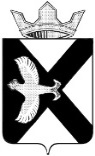 АДМИНИСТРАЦИЯ МУНИЦИПАЛЬНОГО ОБРАЗОВАНИЯ ПОСЕЛОК БОРОВСКИЙТЮМЕНСКОГО МУНИЦИПАЛЬНОГО РАЙОНА ТЮМЕНСКОЙ ОБЛАСТИРАСПОРЯЖЕНИЕ22 декабря 2023 г. 					                                    № 410р.п. БоровскийНа основании статьи 217 Бюджетного Кодекса Российской Федерации, распоряжения администрации муниципального образования поселок Боровский от  06.10.2017 №413 «Об утверждении Порядка составления и ведения сводной бюджетной росписи бюджета муниципального образования поселок Боровский и бюджетных росписей главных распорядителей средств бюджета муниципального образования  поселок Боровский (главных администраторов источников финансирования дефицита бюджета муниципального образования поселок Боровский)», решения Думы от 20.12.2023 № 402 «О внесении изменений в решение Думы муниципального образования поселок Боровский от 30.11.2022 № 284 «О бюджете муниципального образования поселок Боровский на 2023 год и на плановый период 2024 и 2025 годов»:Утвердить сводную бюджетную роспись бюджета муниципального образования поселок Боровский на 2023 год и на плановый период 2024 и 2025 годов с учетом внесенных изменений по состоянию на 20.12.2023 года  согласно приложению к настоящему распоряжению.Разместить настоящее распоряжение на официальном сайте администрации муниципального образования поселок Боровский в информационно-коммуникационной сети "Интернет".Контроль за исполнением распоряжения возложить на заместителя главы сельского поселения по экономике, финансам и прогнозированию О.В.Суппес.Глава муниципального образования                                                       С.В.СычеваСВОДНАЯ БЮДЖЕТНАЯ РОСПИСЬ БЮДЖЕТА МУНИЦИПАЛЬНОГО ОБРАЗОВАНИЯ П.БОРОВСКИЙ НА 2023 ГОД СВОДНАЯ БЮДЖЕТНАЯ РОСПИСЬ БЮДЖЕТА МУНИЦИПАЛЬНОГО ОБРАЗОВАНИЯ П.БОРОВСКИЙ НА 2023 ГОД СВОДНАЯ БЮДЖЕТНАЯ РОСПИСЬ БЮДЖЕТА МУНИЦИПАЛЬНОГО ОБРАЗОВАНИЯ П.БОРОВСКИЙ НА 2023 ГОД СВОДНАЯ БЮДЖЕТНАЯ РОСПИСЬ БЮДЖЕТА МУНИЦИПАЛЬНОГО ОБРАЗОВАНИЯ П.БОРОВСКИЙ НА 2023 ГОД СВОДНАЯ БЮДЖЕТНАЯ РОСПИСЬ БЮДЖЕТА МУНИЦИПАЛЬНОГО ОБРАЗОВАНИЯ П.БОРОВСКИЙ НА 2023 ГОД СВОДНАЯ БЮДЖЕТНАЯ РОСПИСЬ БЮДЖЕТА МУНИЦИПАЛЬНОГО ОБРАЗОВАНИЯ П.БОРОВСКИЙ НА 2023 ГОД Раздел I. Бюджетные ассигнования по расходам местного бюджета на 2023 годРаздел I. Бюджетные ассигнования по расходам местного бюджета на 2023 годРаздел I. Бюджетные ассигнования по расходам местного бюджета на 2023 годРаздел I. Бюджетные ассигнования по расходам местного бюджета на 2023 годРаздел I. Бюджетные ассигнования по расходам местного бюджета на 2023 годРаздел I. Бюджетные ассигнования по расходам местного бюджета на 2023 годНаименование показателяКод по бюджетной классификацииКод по бюджетной классификацииКод по бюджетной классификацииКод по бюджетной классификацииСумма, тыс.рублейНаименование показателяГлавного распорядителя средств местного бюджетаРаздела, подразделаЦелевой статьиВида расходовСумма, тыс.рублей123456ОБЩЕГОСУДАРСТВЕННЫЕ ВОПРОСЫ066010026 320,8Функционирование высшего должностного лица субъекта Российской Федерации и муниципального образования06601022 335,7Муниципальная программа «Развитие муниципальной службы в муниципальном образовании поселок Боровский на 2023-2025 годы»066010201000000002 335,7Предоставление грантов органам местного самоуправления0660102010001996036,9Расходы на выплаты персоналу в целях обеспечения выполнения функций государственными (муниципальными) органами, казенными учреждениями, органами управления государственными внебюджетными фондами0660102010001996010036,9Расходы на выплаты персоналу государственных (муниципальных) органов0660102010001996012036,9Реализация мероприятий, связанных с достижением показателей деятельности органов исполнительной власти Тюменской области0660102010004549022,5Расходы на выплаты персоналу в целях обеспечения выполнения функций государственными (муниципальными) органами, казенными учреждениями, органами управления государственными внебюджетными фондами0660102010004549010022,5Расходы на выплаты персоналу государственных (муниципальных) органов0660102010004549012022,5Высшее должностное лицо муниципального образования (глава муниципального образования, возглавляющий местную администрацию)066010201000701102 276,4Расходы на выплаты персоналу в целях обеспечения выполнения функций государственными (муниципальными) органами, казенными учреждениями, органами управления государственными внебюджетными фондами066010201000701101002 276,4Расходы на выплаты персоналу государственных (муниципальных) органов066010201000701101202 276,4Функционирование Правительства Российской Федерации, высших исполнительных органов государственной власти субъектов Российской Федерации, местных администраций066010419 615,8Муниципальная программа «Развитие муниципальной службы в муниципальном образовании поселок Боровский на 2023-2025 годы»0660104010000000019 615,8Финансовое обеспечение расходов на стимулирование органов местного самоуправления066010401000200001 570,0Содействие достижению и (или) поощрение достижения наилучших (высоких) значений показателей деятельности органов местного самоуправления и (или) достижения наилучших (высоких) показателей социально-экономического развития (рейтингов)066010401000200201 570,0Расходы на выплаты персоналу в целях обеспечения выполнения функций государственными (муниципальными) органами, казенными учреждениями, органами управления государственными внебюджетными фондами066010401000200201001 570,0Расходы на выплаты персоналу государственных (муниципальных) органов066010401000200201201 570,0Реализация мероприятий, связанных с достижением показателей деятельности органов исполнительной власти Тюменской области06601040100045490534,7Расходы на выплаты персоналу в целях обеспечения выполнения функций государственными (муниципальными) органами, казенными учреждениями, органами управления государственными внебюджетными фондами06601040100045490100534,7Расходы на выплаты персоналу государственных (муниципальных) органов06601040100045490120534,7Обеспечение деятельности органов местного самоуправления0660104010007010017 511,0Расходы на выплаты персоналу в целях обеспечения выполнения функций государственными (муниципальными) органами, казенными учреждениями, органами управления государственными внебюджетными фондами0660104010007010010015 784,0Расходы на выплаты персоналу государственных (муниципальных) органов0660104010007010012015 784,0Закупка товаров, работ и услуг для обеспечения государственных (муниципальных) нужд066010401000701002001 727,0Иные закупки товаров, работ и услуг для обеспечения государственных (муниципальных) нужд066010401000701002401 727,0Обеспечение деятельности финансовых, налоговых и таможенных органов и органов финансового (финансово-бюджетного) надзора066010620,0Непрограммные мероприятия0660106990000000020,0Иные межбюджетные трансферты, передаваемые органами местного самоуправления муниципального образования бюджету района на решение вопросов местного значения.0660106990009002020,0Межбюджетные трансферты0660106990009002050020,0Иные межбюджетные трансферты0660106990009002054020,0Другие общегосударственные вопросы06601134 349,3Муниципальная программа «Развитие муниципальной службы в муниципальном образовании поселок Боровский на 2023-2025 годы»06601130100000000883,3Обеспечение деятельности органов местного самоуправления06601130100070100568,1Закупка товаров, работ и услуг для обеспечения государственных (муниципальных) нужд06601130100070100200568,1Иные закупки товаров, работ и услуг для обеспечения государственных (муниципальных) нужд06601130100070100240568,1Опубликование муниципальных правовых актов, иной официальной информации в печатном СМИ06601130100070480315,2Закупка товаров, работ и услуг для обеспечения государственных (муниципальных) нужд06601130100070480200315,2Иные закупки товаров, работ и услуг для обеспечения государственных (муниципальных) нужд06601130100070480240315,2Муниципальная программа «Повышение эффективности управления и распоряжения собственностью муниципального образования поселок Боровский на 2023-2025 годы»066011302000000002 727,5Мероприятия по владению, пользованию и распоряжению имуществом, находящимся в муниципальной собственности066011302000705802 336,4Закупка товаров, работ и услуг для обеспечения государственных (муниципальных) нужд066011302000705802002 336,4Иные закупки товаров, работ и услуг для обеспечения государственных (муниципальных) нужд066011302000705802402 336,4Оценка недвижимости, признание прав и и регулирование отношений по муниципальной собственности06601130200170300161,4Закупка товаров, работ и услуг для обеспечения государственных (муниципальных) нужд06601130200170300200161,4Иные закупки товаров, работ и услуг для обеспечения государственных (муниципальных) нужд06601130200170300240161,4Мероприятия по проведению кадастровых работ на бесхозяйные объекты06601130200200000114,5Оценка недвижимости, признание прав и и регулирование отношений по муниципальной собственности06601130200270300114,5Закупка товаров, работ и услуг для обеспечения государственных (муниципальных) нужд06601130200270300200114,5Иные закупки товаров, работ и услуг для обеспечения государственных (муниципальных) нужд06601130200270300240114,5Мероприятия по проведению оценки06601130200300000115,2Оценка недвижимости, признание прав и и регулирование отношений по муниципальной собственности06601130200370300115,2Закупка товаров, работ и услуг для обеспечения государственных (муниципальных) нужд06601130200370300200115,2Иные закупки товаров, работ и услуг для обеспечения государственных (муниципальных) нужд06601130200370300240115,2Муниципальная программа «Благоустройство территории муниципального образования поселок Боровский на 2023-2025 годы»06601130600000000110,0Мероприятия по проведению конкурсов по благоустройству территории06601130600100000110,0Выполнение других обязательств органов местного самоуправления06601130600170200110,0Закупка товаров, работ и услуг для обеспечения государственных (муниципальных) нужд06601130600170200200110,0Иные закупки товаров, работ и услуг для обеспечения государственных (муниципальных) нужд06601130600170200240110,0Непрограммные мероприятия06601139900000000628,5Выполнение других обязательств органов местного самоуправления06601139900070200628,5Закупка товаров, работ и услуг для обеспечения государственных (муниципальных) нужд06601139900070200200623,5Иные закупки товаров, работ и услуг для обеспечения государственных (муниципальных) нужд06601139900070200240623,5Иные бюджетные ассигнования066011399000702008005,0Исполнение судебных актов066011399000702008305,0НАЦИОНАЛЬНАЯ ОБОРОНА06602002 205,6Мобилизационная и вневойсковая подготовка06602032 205,6Муниципальная программа «Организация и осуществление первичного воинского учета на территории муниципального образования поселок Боровский на 2023-2025 годы»066020303000000002 205,6Осуществление первичного воинского учета на территориях, где отсутствуют военные комиссариаты066020303000511801 443,0Расходы на выплаты персоналу в целях обеспечения выполнения функций государственными (муниципальными) органами, казенными учреждениями, органами управления государственными внебюджетными фондами066020303000511801001 443,0Расходы на выплаты персоналу государственных (муниципальных) органов066020303000511801201 443,0Обеспечение деятельности органов местного самоуправления06602030300070100762,6Расходы на выплаты персоналу в целях обеспечения выполнения функций государственными (муниципальными) органами, казенными учреждениями, органами управления государственными внебюджетными фондами06602030300070100100712,1Расходы на выплаты персоналу государственных (муниципальных) органов06602030300070100120712,1Закупка товаров, работ и услуг для обеспечения государственных (муниципальных) нужд0660203030007010020050,6Иные закупки товаров, работ и услуг для обеспечения государственных (муниципальных) нужд0660203030007010024050,6НАЦИОНАЛЬНАЯ БЕЗОПАСНОСТЬ И ПРАВООХРАНИТЕЛЬНАЯ ДЕЯТЕЛЬНОСТЬ0660300963,2Защита населения и территории от чрезвычайных ситуаций природного и техногенного характера, пожарная безопасность0660310433,2Муниципальная программа«Обеспечение безопасности жизнедеятельности на территории поселка Боровский на 2023-2025 годы»06603100400000000433,2Мероприятия по обеспечению безопасности людей на водных объектах0660310040010000037,1Участие в предупреждении и ликвидации последствий чрезвычайных ситуаций0660310040017021037,1Закупка товаров, работ и услуг для обеспечения государственных (муниципальных) нужд0660310040017021020037,1Иные закупки товаров, работ и услуг для обеспечения государственных (муниципальных) нужд0660310040017021024037,1Мероприятие "Поддержание в постоянной готовности систем оповещения для передачи сигналов оповещения и экстренной информации органов управления РСЧС и населения о наступлении ЧС"0660310040020000099,6Участие в предупреждении и ликвидации последствий чрезвычайных ситуаций0660310040027021099,6Закупка товаров, работ и услуг для обеспечения государственных (муниципальных) нужд0660310040027021020099,6Иные закупки товаров, работ и услуг для обеспечения государственных (муниципальных) нужд0660310040027021024099,6Мероприятия по обеспечению первичных мер пожарной безопасности06603100400400000156,5Обеспечение первичных мер пожарной безопасности.06603100400470240156,5Закупка товаров, работ и услуг для обеспечения государственных (муниципальных) нужд06603100400470240200156,5Иные закупки товаров, работ и услуг для обеспечения государственных (муниципальных) нужд06603100400470240240156,5Мероприятия по обеспечению деятельности пожарной дружины06603100400500000140,0Обеспечение первичных мер пожарной безопасности06603100400570240140,0Предоставление субсидий бюджетным, автономным учреждениям и иным некоммерческим организациям06603100400570240600140,0Субсидии некоммерческим организациям (за исключением государственных (муниципальных) учреждений, государственных корпораций (компаний), публично-правовых компаний)06603100400570240630140,0Другие вопросы в области национальной безопасности и правоохранительной деятельности0660314530,0Муниципальная программа«Обеспечение безопасности жизнедеятельности на территории поселка Боровский на 2023-2025 годы»06603140400000000530,0Мероприятия по организации работы добровольной пожарной дружины06603140400600000530,0Иные межбюджетные трансферты, передаваемые органами местного самоуправления муниципального образования бюджету района на решение вопросов местного значения06603140400690020530,0Межбюджетные трансферты06603140400690020500530,0Иные межбюджетные трансферты06603140400690020540530,0НАЦИОНАЛЬНАЯ ЭКОНОМИКА066040014 849,2Общеэкономические вопросы06604013 529,6Муниципальная программа «Основные направления развития молодежной политики в муниципальном образовании поселок Боровский на 2023-2025 годы»066040107000000002 902,6Мероприятия по содействию занятости населения066040107001701302 902,6Расходы на выплаты персоналу в целях обеспечения выполнения функций государственными (муниципальными) органами, казенными учреждениями, органами управления государственными внебюджетными фондами066040107001701301002 902,6Расходы на выплаты персоналу государственных (муниципальных) органов066040107001701301202 902,6Непрограммные мероприятия06604019900000000627,0Мероприятия по обеспечению занятости населения06604019900070130627,0Расходы на выплаты персоналу в целях обеспечения выполнения функций государственными (муниципальными) органами, казенными учреждениями, органами управления государственными внебюджетными фондами06604019900070130100627,0Расходы на выплаты персоналу государственных (муниципальных) органов06604019900070130120627,0Дорожное хозяйство (дорожные фонды)066040911 082,1Муниципальная программа «Содержание автомобильных дорог муниципального образования поселок Боровский на 2023-2025 годы»0660409050000000010 983,1Мероприятия по содержанию автомобильных дорог в границах населенного пункта0660409050010000010 622,1Дорожная деятельность в отношении автомобильных дорог0660409050017705010 622,1Закупка товаров, работ и услуг для обеспечения государственных (муниципальных) нужд0660409050017705020010 622,1Иные закупки товаров, работ и услуг для обеспечения государственных (муниципальных) нужд0660409050017705024010 622,1Мероприятия по содержанию автомобильных дорог вне границ населенного пункта06604090500200000361,0Дорожная деятельность в отношении автомобильных дорог06604090500277050361,0Закупка товаров, работ и услуг для обеспечения государственных (муниципальных) нужд06604090500277050200361,0Иные закупки товаров, работ и услуг для обеспечения государственных (муниципальных) нужд06604090500277050240361,0Непрограммные мероприятия0660409990000000099,0Резервный фонд местной администрации0660409990007011199,0Закупка товаров, работ и услуг для обеспечения государственных (муниципальных) нужд0660409990007011120099,0Иные закупки товаров, работ и услуг для обеспечения государственных (муниципальных) нужд0660409990007011124099,0Другие вопросы в области национальной экономики0660412237,5Муниципальная программа «Повышение эффективности управления и распоряжения собственностью муниципального образования поселок Боровский на 2023-2025 годы»06604120200000000237,5Мероприятия по проведению кадастровых работ на земельные участки под многоквартирными домами06604120200400000141,5Мероприятия по землеустройству и землепользованию06604120200470290141,5Закупка товаров, работ и услуг для обеспечения государственных (муниципальных) нужд06604120200470290200141,5Иные закупки товаров, работ и услуг для обеспечения государственных (муниципальных) нужд06604120200470290240141,5Мероприятия по землеустройству и землепользованию под многоквартирными домами0660412020050000096,0Мероприятия по землеустройству и землепользованию0660412020057029096,0Закупка товаров, работ и услуг для обеспечения государственных (муниципальных) нужд0660412020057029020096,0Иные закупки товаров, работ и услуг для обеспечения государственных (муниципальных) нужд0660412020057029024096,0ЖИЛИЩНО-КОММУНАЛЬНОЕ ХОЗЯЙСТВО066050021 788,2Жилищное хозяйство0660501426,2Муниципальная программа «Повышение эффективности управления и распоряжения собственностью муниципального образования поселок Боровский на 2023-2025 годы»06605010200000000426,2Уплата ежемесячных взносов на капитальный ремонт общего имущества в многоквартирных домах органами местного самоуправления, как собственниками помещений в многоквартирных домах06605010200096160426,2Закупка товаров, работ и услуг для обеспечения государственных (муниципальных) нужд06605010200096160200426,2Иные закупки товаров, работ и услуг для обеспечения государственных (муниципальных) нужд06605010200096160240426,2Коммунальное хозяйство0660502300,0Непрограммные мероприятия06605029900000000300,0Мероприятия в области коммунального хозяйства06605029900075000300,0Закупка товаров, работ и услуг для обеспечения государственных (муниципальных) нужд06605029900075000200300,0Иные закупки товаров, работ и услуг для обеспечения государственных (муниципальных) нужд06605029900075000240300,0Благоустройство066050321 061,9Муниципальная программа «Благоустройство территории муниципального образования поселок Боровский на 2023-2025 годы»0660503060000000021 061,9Мероприятия по содержанию и приведению в нормативное состояние элементов благоустройства0660503060020000020 449,1Мероприятия, осуществляемые в рамках благоустройства.0660503060027600019 486,9Закупка товаров, работ и услуг для обеспечения государственных (муниципальных) нужд0660503060027600020019 486,9Иные закупки товаров, работ и услуг для обеспечения государственных (муниципальных) нужд0660503060027600024019 486,9Содержание мест (площадок) накопления твёрдых коммунальных отходов06605030600279820962,2Закупка товаров, работ и услуг для обеспечения государственных (муниципальных) нужд06605030600279820200962,2Иные закупки товаров, работ и услуг для обеспечения государственных (муниципальных) нужд06605030600279820240962,2Мероприятия по реализации общественно значимых проектов на территории муниципального образования поселок Боровский по благоустройству сельских территорий06605030600300000612,8Мероприятия по реализации общественно значимых проектов066050306003L5763612,8Закупка товаров, работ и услуг для обеспечения государственных (муниципальных) нужд066050306003L5763200612,8Иные закупки товаров, работ и услуг для обеспечения государственных (муниципальных) нужд066050306003L5763240612,8ОБРАЗОВАНИЕ0660700161,0Молодежная политика0660707161,0Муниципальная программа «Основные направления развития молодежной политики в муниципальном образовании поселок Боровский на 2023-2025 годы»06607070700000000161,0Мероприятия по созданию условий для развития социальной активности молодежи, участия в общественной деятельности направленной на решение социально значимых проблем06607070700200000161,0Иные межбюджетные трансферты, передаваемые органами местного самоуправления муниципального образования бюджету района на решение вопросов местного значения06607070700290020161,0Межбюджетные трансферты06607070700290020500161,0Иные межбюджетные трансферты06607070700290020540161,0КУЛЬТУРА, КИНЕМАТОГРАФИЯ06608002 313,0Культура06608012 313,0Непрограммные мероприятия066080199000000002 313,0Иные межбюджетные трансферты, передаваемые органами местного самоуправления муниципального образования бюджету района на решение вопросов местного значения.066080199000900202 313,0Межбюджетные трансферты066080199000900205002 313,0Иные межбюджетные трансферты066080199000900205402 313,0СОЦИАЛЬНАЯ ПОЛИТИКА0661000397,7Пенсионное обеспечение0661001198,4Муниципальная программа «Развитие муниципальной службы в муниципальном образовании поселок Боровский на 2023-2025 годы»06610010100000000198,4Выплаты к пенсии за выслугу лет лицам, замещавшим муниципальные должности, должности муниципальной службы06610010100070470198,4Социальное обеспечение и иные выплаты населению06610010100070470300198,4Публичные нормативные социальные выплаты гражданам06610010100070470310198,4Социальное обеспечение населения0661003199,3Муниципальная программа «Развитие муниципальной службы в муниципальном образовании поселок Боровский на 2023-2025 годы»06610030100000000199,3Мероприятия в области социальной политики06610030100070270199,3Закупка товаров, работ и услуг для обеспечения государственных (муниципальных) нужд06610030100070270200199,3Иные закупки товаров, работ и услуг для обеспечения государственных (муниципальных) нужд06610030100070270240199,3ФИЗИЧЕСКАЯ КУЛЬТУРА И СПОРТ06611002 966,0Массовый спорт06611022 966,0Непрограммные мероприятия066110299000000002 966,0Иные межбюджетные трансферты, передаваемые органами местного самоуправления муниципального образования бюджету района на решение вопросов местного значения.066110299000900202 966,0Межбюджетные трансферты066110299000900205002 966,0Иные межбюджетные трансферты066110299000900205402 966,0ВСЕГО:71 964,6